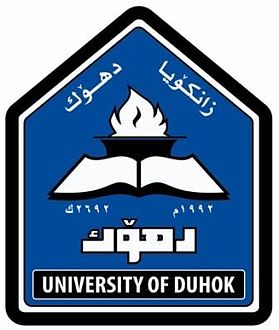 PRINCIPLES AND PROCEDURES OF STATISTICS AND EXPERIMENTAL DESIGNSCompiled by                                                                                                                                                                                                         Dr. K. M. D. Al-ZubaidyProfessor of Crop BreeedingCollege of AgricultureAnd Foresty, Mosul UniversityDr. M. A. H. Al-FalahyProfessor of Crop BreeedingCollege of AgricultureDuhok University About the Authors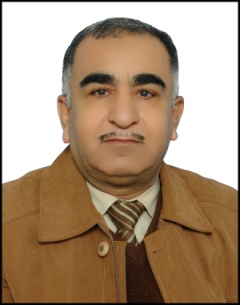 Dr Khalid Mohammad Dawod Al-ZubaidyWas born in Mosul, Iraq in 1953Graduated from Al-Rafidin Primary School in 1965Graduated from Al-Hekma Intermediate School in 1968 Graduated from Al-Gharbia Secondary School in 1971Awarded B. Sc. 1975 in Field Crops, College of Agric. and Forestry, Mosul Univ., Iraq Awarded M. Sc. 1980 in Crop Production, College of Agric. and Forestry, Mosul Univ., Iraq Employed in 1980 as Assistant lecturer at Field Crops Dept., College of Agric. and Forestry, Mosul Univ., IraqAwarded Ph. D. 1986 in Crop Breeding, College of Agric. and Forestry, Mosul Univ., Iraq Promoted to Assistant Professor in 1989Promoted to Professor in 24 November, 2001Published 130 scientific research papers in Local, Arabic and International JournalsDirector of Student Training, Presidency of Mosul University, from 1980 – 1983Deputy Head of Dept. of Field Crops, College of Agric. and Forestry from 1986 – 1988Head of Dept. of Field Crops, College of Agric. and Forestry from 1988 – 1996Director, Center for Agriculture Research, Mosul University from 1986 – 1998Executive Director for the Cultivation of Cotton Development Program in Iraq, Ministry of Agriculture (Placement), from 1998 – 2002Dean of the College of Agriculture and Forestry, Mosul University, from 2001 – 2003Shared in publication of the books " Statistical Procedures for Agricultural Researches", 1990 and "Design and Analysis of Genetically Experiments", 2015 Supervised six M. Sc. and eight Ph. D. graduate students at Mosul UniversityAttended numbers of conferences, meetings, seminars and training courses in Iraq and abroad  Chairman of the editorial board of the Iraqi Journal of Agricultural Science (quarterly scientific journal published by the College of Agriculture and Forestry, University of Mosul, 10/1/2002 to 26/5/2003.Dr. Mohammed Ali Hussain Al-Falahe, Born in Baghdad, Iraq, 1953. 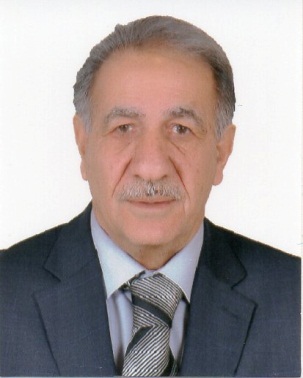 Awarded B.Sc. 1977 in the field crops – college of Agric. Baghdad University, Iraq. Awarded M.Sc. 1979 in plant breeding, college of Agric. Baghdad University, Iraq. Awarded Ph.D 1998 in crop breeding, college of Agric. Baghdad University, Iraq. Promoted to assistant professor 2000 Promoted to professor 2014 Moved to work in Duhok University college of Agriculture 2006. Published 90 scientific research paper in local, Arab and international journals. Shared in publication of the books, plant breeding / partical part testing and reproduction seed. Supervised six M.Sc. graduate student at Duhok and under university. Attended about 5 conferences meeting symposium and workshop in Iraq and Arab countries. Prize of Arab organization for Agricultural development 1998. Prize of Ma Baina Alnahrain 1999. Prize of Agricultural scientific 2000. Registration and release – maize hybrid – 3001 – 2000.Registration and release – maize hybrid – 3003 – 2001. Registration, maize hybrid – 2052 – 2001. Registration release – green glam variety – 2002. بسم الله الرحمن الرحيم رَبِّ أَوْزِعْنِي أَنْ أَشْكُرَ نِعْمَتَكَ اَّلتِي أَنْعَمْتَ عَلَيَّ وَعَلى وَالِدَيَّ وَأَنْ أَعْمَلَ صَالِحاً تَرْضَاهُ وَأَدْخِلْنِي بِرَحْمَتِكَ فيِ عِبَادِكَ الصَّالِحِين َصدق الله العظيمسورة النمل – الأية 19DEDICATIONTO OUR FAMILIES WHOM THE WORK WAS ACCOMPLISHED ON THE EXPENSE OF THEIR RESTDr. Kh M. D. Al-Zubaidy             Dr. M. A. H. Al-FalahyCopy right©2016 – Duhok Uneversity press; all right are for  Duhok Uneversity , as subsidized the puplication of this book for the beneft of students .Central Library -Duhok – card Number : D – 2039 / 16ACKNOWLEGEMENTS      We wish to express our sincere appreciation to the Dean of the Faculty of Agriculture and Forestry, Duhok University, for his support and encouragement to finish this work and bring it to light.      Our thanks are also due to the presidency of Duhok University for their assistance in publishing this book.      The efforts of the reviewers have to be greatly appreciated, so a word of thanks is also forwarded to them. Preface      As a result of the increasing role of statistics in all scientific fields and in view of the great important occupied by Applied Scientific Agricultural Research, it has become equally important to provide sources that deal with other statistical method for agricultural research and related sciences for the benefit of students and researchers in universities.      This book comes a continuation of previous works in this area in order to enrich universities libraries and statistical publications. This book includes many statistical method for the analysis of data obtained from tests performed on scientific bases and for the illustration of experiments results. This is in order to able many researches in agricultural and non-agricultural fields to take appropriate decisions.      In compiling this book, the authors relied on their teaching experience and many local and international scientific references.       Thanks first and foremost go to a Almighty God. We also thank the university of Duhok for giving the permission to compile this work.      We hope that this book is useful to collegians, to our colleagues and students, in the relevant faculties.         The authorsCONTENTSRepublic of IraqUniversity of DuhokKurdistan Region / IraqCollege of AgricultureMinistry of Higher EducationField Crops DepartmentAnd Scientific ResearchSubjectPagePrefaceVIIChapter 1:  Chapter 11            (1-1) Nature of Statistics1            (1-2) History of Statistics2            (1-3) The Role of Statistics in the way of Scientific Research4            (1-4) Meaning of some Statistical Notations6            (1-5) Exercises for Chapter 16Chapter 2: Nature of Data and Statistical Notations7            (2-1) Nature of Statistical Data7            (2-2) Variable and Types of Variables7            (2-3) Population and Sample8            (2-4) Statistical Notations9            (2-5) Important Rules in Summation11            (2-6) Exercises for Chapter 215Chapter 3: Tabular and Graphical Presentation17            (3-1) Tabular Presentation17                  (3-1-1) Frequency Table17                  (3-1-2) General Rules For Constructing Frequency Table21                  (3-1-3) Cumulative distributions25            (3-2) Graphical Presentation30                 (3-2-1) Graphical Representation for the Frequency Distribution Table30                  (3-2-2) Graphical Representation for Cumulative Distributions Tables33                (3-3) Exercises for Chapter 335Chapter 4: Measures of Central Tendency38            (4-1) Introduction38            (4-2) The Arithmetic Mean38            (4-3) The Geometric Mean45            (4-4) The Harmonic Mean47            (4-5) The Quadratic Mean48            (4-6) The Median49            (4-7) The Mode52            (4-8) Exercises for Chapter 457Chapter 5: Measures of Dispersion or Variation59            (5-1) Introduction59            (5-2) The Range59            (5-3) The Mean Deviation60            (5-4) The Variance and Standard Deviation  61            (5-5) The Variance of the Mean and Standard Error67                  (5-5-1) The Variance of the Mean67                  (5-5-2) The Standard Error (Standard Deviation of the Mean)67            (5-6) The Coefficient of Variability68            (5-7) Standardized Scores69            (5-8) Exercises for Chapter 571SubjectPageChapter 6: Elementary Probability Theory74            (6-1) Introduction74            (6-2) Some Statistical Definitions74            (6-3) The Probability78            (6-4) Probability Theory81            (6-5) Rules of Probability81            (6-6) The Probability and Combinatorial Analysis84            (6-7) Exercises for Chapter 686Chapter 7: Test of Hypothesis89            (7-1) Introduction89            (7-2) Steps of Test Hypothesis92            (7-3) t – Distribution92                  (7-3-1) The Tests Concerning One Mean93                  (7-3-2) The Tests Concerning the Difference Between Two Means                                (unpaired observations)96                  (7-3-3) The Test Concerning to the Difference Between Two Means                                (paired observations)101                (7-4) Exercises for Chapter 7104Chapter 8: Chi – Square Distribution107            (8-1) Introduction107            (8-2) Application of chi – Square107            (8-3) Test of Hypothesis for Population Variance108            (8-4) Test of Expected Percent110                  (8-4-1) Application of chi – Square for One Degree of Freedom110                 (8-4-2) Application of chi – Square for More Than One Degree of                              Freedom111            (8-5) Test of Goodness of Fit113            (8-6) Test of Independence (or Test of Association)116            (8-7) Exercises for Chapter 8118Chapter 9: F – Distribution120            (9-1) Introduction120           (9-2) Nature of F – Distribution120           (9-3) Test For the Equality of Two Variances123          (9-4) Limit intervals for Percent Treatment Among Two Variances σ12/ σ22125            (9-5)Test of Hypothesis About the Differences Among Three or More                     Population Means127            (9-6) Exercises for Chapter 9137Chapter 10: Regression and Correlation140            (10-1) Introduction140            (10-2) Simple Linear Regression140                  (10-2-1) Description of Data141                  (10-2-2) Graphical Representation141                  (10-2-3) Linear Model142                  (10-2-4) Assumptions of Analysis143SubjectPage                  (10-2-5) Estimation of Regression Parameters144                  (10-2-6) Drawing Regression Line146                  (10-2-7)Determination of Confidence Interval for Regression                               Coefficient (CI)147                  (10-2-8) Testing Significant of Regression148                  (10-2-9) Determination Coefficient150            (10-3) Test of Linear Model Fitness151                  (10-3-1) Errors Analysis Method (or Residual Analysis) 151                  (10-3-3) Lack of Fit Method (L. O. F.)154            (10-4) Simple Non Linear Regression158                  (10-4-1) Description of Data158                  (10-4-2) Estimation of Regression Parameters159            (10-5) Simple Correlation163                  (10-5-2) Testing Significant of Correlation Coefficient166                  (10-5-3) Relationship Between Regression and Correlation                                 Coefficients167            (10-6) Exercises for Chapter 10169Chapter 11: Principles of Agricultural Experiments172            (11-1) Introduction172            (11-2) Terminology Contributed to Experimental Design172                  (11-2-1) The Experiment172                  (11-2-2) The Factor173                  (11-2-3) The Treatments174                  (11-2-4) The Experimental Unit174                  (11-2-5) The Design Experiment174                  (11-2-6) The Experimental Error179                  (11-2-7) The Analysis180            (11-3) Exercises for Chapter 11181Chapter 12: Single Factor Experiments183            (12-1) Introduction183            (12-2) Completely Randomized Design (CRD)183                  (12-2-1) Definition, Advantages and Disadvantages183                  (12-2-2) Method of Planning Experiment Using this Design184                  (12-2-3) Data Collection and Organization by Symbols185                 (12-2-4) Statistical Analysis187            (12-3) Randomized Complete Block Design (RCBD)195                  (12-3-1) Definition, Advantages and Disadvantages195                  (12-3-2) Method of Planning Experiment Using this Design196                  (12-3-3) : Data Collection and Organization by Symbols197                  (12-3-4) Statistical Analysis198                (12-3-5) Estimation of Relative Efficiency of RCBD as Compared with                              CRD (RE%)204                  (12-3-6) Estimation of Missing Observation204            (12-4) Latin Square Design (LSD) 206SubjectPage                  (12-4-1) Definition, Advantages and Disadvantages206                  (12-4-2) Method of Planning Experiment Using this Design207                  (12-4-3) Data Collection and Organization by Symbols208                  (12-4-4) Statistical Analysis209                  (12-4-5) Estimation of Relative Efficiency of LSD as Compared with                                 CRD and RCBD (RE%)215                  (12-4-6) Estimation of Missing Observation216                  (12-4-7) Estimation of Components of Variance217            (12-5) Randomized Incomplete Block Designs (BIBD) 219                  (12-5-1) Balanced Incomplete Block Design220                  (12-5-2) Youden Square Design225            (12-6) Exercises for Chapter 12231Chapter 13: Two Factors Experiments236            (13-1) Introduction236            (13-2) Interaction Among Two Factors236            (13-3) Factorial Experiments239            (13-4) Completely Randomized Design241            (13-5) Randomized Complete Block Design248            (13-6) Split Plots Deigns258            (13-7) Split Block Deign267           (13-8) Identify the Nature of the Interaction Between the Two Factors                      Graphically  275           (13-9) Exercises for Chapter 13275Chapter 14: Three Factors Experiments279            (14-1) Introduction279            (14-2) Interaction Among Three Factors279            (14-3) Completely Randomized Design283            (14-4) Randomized Complete Block Design294            (14-5) Split-Split Plot Deigns301            (14-6) Factorial Experiment Within Split Plots314            (14-7) Split Plots Within Factorial Experiment320            (14-8) Exercises for Chapter 14328Chapter 15: Comparison Between Treatment Means331            (15-1) Introduction331            (15-2)  Methods of Comparison Between the Treatments Means331                  (15-2-1): Tests Identified Before Implementation of Experiment                                  (Group Comparisons)331                              (15-2-1-1): Simple Experiments331                              (15-2-1-2): Factorial Experiments343                  (15-2-2): Tests Adopted After Implementation of Experiment and                                   Data Analysis359            (15-3) Exercises for Chapter 15371References375Appendices 